T.C.                                             ANTALYA BİLİM ÜNİVERSİTESİ         Lisansüstü Eğitim Enstitüsü Müdürlüğü’ne		Özel Hukuk Tezsiz Yüksek Lisans programı kayıt hakkı kazanan adayların bilgileri aşağıdadır.Form No: LE-FR-0004 Yayın Tarihi:03.05.2018 Değ.No:0 Değ. Tarihi:-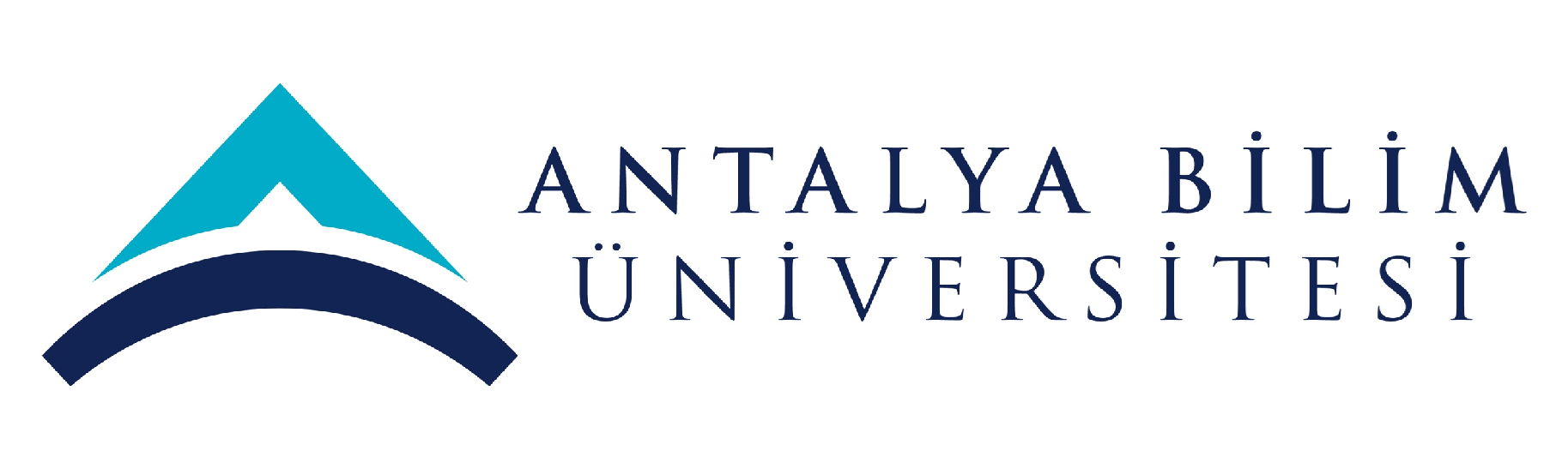 Lisansüstü Eğitim EnstitüsüInstitute of Postgraduate EducationLisansüstü Eğitim EnstitüsüInstitute of Postgraduate EducationLisansüstü Eğitim EnstitüsüInstitute of Postgraduate EducationAdı-SoyadıTC Kimlik No1 Ra** ÇA **  29****622 Su ** Le ** İN **--****--3 Sü ** ÖZ **39****894 Vu ** Ka ** Bİ **28****405 Fa ** Nu ** ER **22****126 Al ** Ka ** ÖZ **21****22